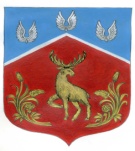 СОВЕТ ДЕПУТАТОВмуниципального образования Громовское сельское поселение муниципального образования Приозерский муниципальный район Ленинградской области(четвертый созыв)Р Е Ш Е Н И ЕОт 17 августа 2021 г.                             № 104В соответствии с Указом Президента Российской Федерации от 10.12.2020 № 778 «О мерах по реализации отдельных положений Федерального закона «О цифровых финансовых активах, цифровой валюте и о внесении изменений в отдельные законодательные акты Российской Федерации», Федеральным законом от 25.12.2008 года № 273-ФЗ «О противодействии коррупции», Федеральным законом от 06.10.2003 года № 131-ФЗ «Об общих принципах организации местного самоуправления в Российской Федерации», Федеральным законом от 02.03.2007 года № 25-ФЗ «О муниципальной службе в Российской Федерации», Федеральным законом от 03.12 2012 года № 230-ФЗ «О контроле за соответствием расходов лиц, замещающих государственные должности, и иных лиц их доходам», областным законом Ленинградской области от 20.01.2020 № 7-оз «Об отдельных вопросах реализации законодательства в сфере противодействия коррупции гражданами, претендующими на замещение должности главы местной администрации по контракту, муниципальной должности, а также лицами, замещающими указанные должности», Совет депутатов муниципального образования Громовское  сельское поселение муниципального образования Приозерский муниципальный район Ленинградской области                                                        РЕШИЛ:Внести в решение Совета депутатов муниципального образования Громовское сельское поселение муниципального образования Приозерский муниципальный район Ленинградской области от  20.03.2020 г. № 32 «Об утверждении Порядка предоставления лицом, замещающим должность главы местной администрации по контракту, муниципальную должность, копий справок о доходах, расходах, об имуществе и обязательствах имущественного характера с отметкой о приеме в соответствующие органы местного самоуправления муниципального образования Громовское сельское поселение муниципального образования Приозерский муниципальный район Ленинградской области для размещения на официальном сайте органа местного самоуправления в информационно-телекоммуникационной сети «Интернет» и (или) предоставления для опубликования средствам массовой информации» (далее – Порядок) следующие изменения: Дополнить пункт 4 Порядка подпунктом следующего содержания: «д) сведения о цифровых финансовых активах, цифровых правах, включающих одновременно цифровые финансовые активы и иные права, утилитарных цифровых правах, цифровой валюте».Настоящее решение подлежит опубликованию в средствах массовой информации и размещению на официальном сайте муниципального образования Громовское сельское поселение муниципального образования Приозерский муниципальный район Ленинградской области.Настоящее решение вступает в силу после официального опубликования.Контроль за исполнением настоящего решения оставляю за собой.Глава муниципального образования                                                        Л.Ф. ИвановаО внесении изменений и дополнений в решение совета депутатов от 20.03.2020 г. № 32 «Об утверждении Порядка предоставления лицом, замещающим должность главы местной администрации по контракту, муниципальную должность, копий справок о доходах, расходах, об имуществе и обязательствах имущественного характера с отметкой о приеме в соответствующие органы местного самоуправления муниципального образования Громовское сельское поселение муниципального образования Приозерский муниципальный район Ленинградской области для размещения на официальном сайте органа местного самоуправления в информационно-телекоммуникационной сети «Интернет» и (или) предоставления для опубликования средствам массовой информации»